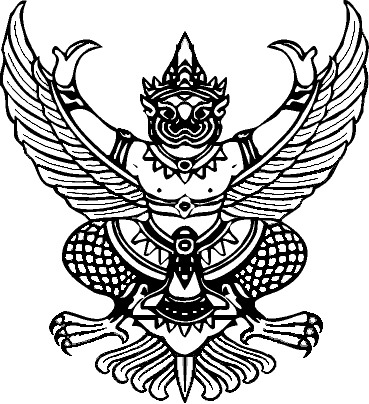 POST-GRADUATE SCHOLARSHIPS FOR INTERNATIONAL STUDENTSFACULTY OF ASSOCIATED MEDICAL SCIENCES, CHIANG MAI UNIVERSITYAPPLICATION FORMINSTRUCTIONS:This application form is composed of three parts (part A to part C). Part A and B should be completed by the candidate and part C by the Major Advisor and Chairman of Graduate Program Committee. Each question must be answered clearly and completely. Detailed answers are required in order to make the most appropriate arrangements. The Faculty will then forward two copies of the certified application forms to the Major Advisor and Office of Student Service Sector.DOCUMENTS REQUIREMENT:		Check List:1. A photograph (1 inch. size, taken within 6 months before application)	2. A copy of Transcript or education profile (B.S. or M.S. transcript) 	3. A copy of English-language proficiency test scores 	4. A copy of passport	5. A copy of CMU Student ID card	6. A copy of SCB’s bank account (only CMU branch or Faculty of Medicine CMU branch)	 INSTRUCTIONS:This application form is composed of three parts (part A to part C). Part A and B should be completed by the candidate and part C by the Major Advisor and Chairman of Graduate Program Committee. Each question must be answered clearly and completely. Detailed answers are required in order to make the most appropriate arrangements. The Faculty will then forward two copies of the certified application forms to the Major Advisor and Office of Student Service Sector.DOCUMENTS REQUIREMENT:		Check List:1. A photograph (1 inch. size, taken within 6 months before application)	2. A copy of Transcript or education profile (B.S. or M.S. transcript) 	3. A copy of English-language proficiency test scores 	4. A copy of passport	5. A copy of CMU Student ID card	6. A copy of SCB’s bank account (only CMU branch or Faculty of Medicine CMU branch)	 INSTRUCTIONS:This application form is composed of three parts (part A to part C). Part A and B should be completed by the candidate and part C by the Major Advisor and Chairman of Graduate Program Committee. Each question must be answered clearly and completely. Detailed answers are required in order to make the most appropriate arrangements. The Faculty will then forward two copies of the certified application forms to the Major Advisor and Office of Student Service Sector.DOCUMENTS REQUIREMENT:		Check List:1. A photograph (1 inch. size, taken within 6 months before application)	2. A copy of Transcript or education profile (B.S. or M.S. transcript) 	3. A copy of English-language proficiency test scores 	4. A copy of passport	5. A copy of CMU Student ID card	6. A copy of SCB’s bank account (only CMU branch or Faculty of Medicine CMU branch)	 INSTRUCTIONS:This application form is composed of three parts (part A to part C). Part A and B should be completed by the candidate and part C by the Major Advisor and Chairman of Graduate Program Committee. Each question must be answered clearly and completely. Detailed answers are required in order to make the most appropriate arrangements. The Faculty will then forward two copies of the certified application forms to the Major Advisor and Office of Student Service Sector.DOCUMENTS REQUIREMENT:		Check List:1. A photograph (1 inch. size, taken within 6 months before application)	2. A copy of Transcript or education profile (B.S. or M.S. transcript) 	3. A copy of English-language proficiency test scores 	4. A copy of passport	5. A copy of CMU Student ID card	6. A copy of SCB’s bank account (only CMU branch or Faculty of Medicine CMU branch)	 INSTRUCTIONS:This application form is composed of three parts (part A to part C). Part A and B should be completed by the candidate and part C by the Major Advisor and Chairman of Graduate Program Committee. Each question must be answered clearly and completely. Detailed answers are required in order to make the most appropriate arrangements. The Faculty will then forward two copies of the certified application forms to the Major Advisor and Office of Student Service Sector.DOCUMENTS REQUIREMENT:		Check List:1. A photograph (1 inch. size, taken within 6 months before application)	2. A copy of Transcript or education profile (B.S. or M.S. transcript) 	3. A copy of English-language proficiency test scores 	4. A copy of passport	5. A copy of CMU Student ID card	6. A copy of SCB’s bank account (only CMU branch or Faculty of Medicine CMU branch)	 INSTRUCTIONS:This application form is composed of three parts (part A to part C). Part A and B should be completed by the candidate and part C by the Major Advisor and Chairman of Graduate Program Committee. Each question must be answered clearly and completely. Detailed answers are required in order to make the most appropriate arrangements. The Faculty will then forward two copies of the certified application forms to the Major Advisor and Office of Student Service Sector.DOCUMENTS REQUIREMENT:		Check List:1. A photograph (1 inch. size, taken within 6 months before application)	2. A copy of Transcript or education profile (B.S. or M.S. transcript) 	3. A copy of English-language proficiency test scores 	4. A copy of passport	5. A copy of CMU Student ID card	6. A copy of SCB’s bank account (only CMU branch or Faculty of Medicine CMU branch)	 INSTRUCTIONS:This application form is composed of three parts (part A to part C). Part A and B should be completed by the candidate and part C by the Major Advisor and Chairman of Graduate Program Committee. Each question must be answered clearly and completely. Detailed answers are required in order to make the most appropriate arrangements. The Faculty will then forward two copies of the certified application forms to the Major Advisor and Office of Student Service Sector.DOCUMENTS REQUIREMENT:		Check List:1. A photograph (1 inch. size, taken within 6 months before application)	2. A copy of Transcript or education profile (B.S. or M.S. transcript) 	3. A copy of English-language proficiency test scores 	4. A copy of passport	5. A copy of CMU Student ID card	6. A copy of SCB’s bank account (only CMU branch or Faculty of Medicine CMU branch)	 INSTRUCTIONS:This application form is composed of three parts (part A to part C). Part A and B should be completed by the candidate and part C by the Major Advisor and Chairman of Graduate Program Committee. Each question must be answered clearly and completely. Detailed answers are required in order to make the most appropriate arrangements. The Faculty will then forward two copies of the certified application forms to the Major Advisor and Office of Student Service Sector.DOCUMENTS REQUIREMENT:		Check List:1. A photograph (1 inch. size, taken within 6 months before application)	2. A copy of Transcript or education profile (B.S. or M.S. transcript) 	3. A copy of English-language proficiency test scores 	4. A copy of passport	5. A copy of CMU Student ID card	6. A copy of SCB’s bank account (only CMU branch or Faculty of Medicine CMU branch)	 INSTRUCTIONS:This application form is composed of three parts (part A to part C). Part A and B should be completed by the candidate and part C by the Major Advisor and Chairman of Graduate Program Committee. Each question must be answered clearly and completely. Detailed answers are required in order to make the most appropriate arrangements. The Faculty will then forward two copies of the certified application forms to the Major Advisor and Office of Student Service Sector.DOCUMENTS REQUIREMENT:		Check List:1. A photograph (1 inch. size, taken within 6 months before application)	2. A copy of Transcript or education profile (B.S. or M.S. transcript) 	3. A copy of English-language proficiency test scores 	4. A copy of passport	5. A copy of CMU Student ID card	6. A copy of SCB’s bank account (only CMU branch or Faculty of Medicine CMU branch)	 INSTRUCTIONS:This application form is composed of three parts (part A to part C). Part A and B should be completed by the candidate and part C by the Major Advisor and Chairman of Graduate Program Committee. Each question must be answered clearly and completely. Detailed answers are required in order to make the most appropriate arrangements. The Faculty will then forward two copies of the certified application forms to the Major Advisor and Office of Student Service Sector.DOCUMENTS REQUIREMENT:		Check List:1. A photograph (1 inch. size, taken within 6 months before application)	2. A copy of Transcript or education profile (B.S. or M.S. transcript) 	3. A copy of English-language proficiency test scores 	4. A copy of passport	5. A copy of CMU Student ID card	6. A copy of SCB’s bank account (only CMU branch or Faculty of Medicine CMU branch)	 INSTRUCTIONS:This application form is composed of three parts (part A to part C). Part A and B should be completed by the candidate and part C by the Major Advisor and Chairman of Graduate Program Committee. Each question must be answered clearly and completely. Detailed answers are required in order to make the most appropriate arrangements. The Faculty will then forward two copies of the certified application forms to the Major Advisor and Office of Student Service Sector.DOCUMENTS REQUIREMENT:		Check List:1. A photograph (1 inch. size, taken within 6 months before application)	2. A copy of Transcript or education profile (B.S. or M.S. transcript) 	3. A copy of English-language proficiency test scores 	4. A copy of passport	5. A copy of CMU Student ID card	6. A copy of SCB’s bank account (only CMU branch or Faculty of Medicine CMU branch)	 INSTRUCTIONS:This application form is composed of three parts (part A to part C). Part A and B should be completed by the candidate and part C by the Major Advisor and Chairman of Graduate Program Committee. Each question must be answered clearly and completely. Detailed answers are required in order to make the most appropriate arrangements. The Faculty will then forward two copies of the certified application forms to the Major Advisor and Office of Student Service Sector.DOCUMENTS REQUIREMENT:		Check List:1. A photograph (1 inch. size, taken within 6 months before application)	2. A copy of Transcript or education profile (B.S. or M.S. transcript) 	3. A copy of English-language proficiency test scores 	4. A copy of passport	5. A copy of CMU Student ID card	6. A copy of SCB’s bank account (only CMU branch or Faculty of Medicine CMU branch)	 INSTRUCTIONS:This application form is composed of three parts (part A to part C). Part A and B should be completed by the candidate and part C by the Major Advisor and Chairman of Graduate Program Committee. Each question must be answered clearly and completely. Detailed answers are required in order to make the most appropriate arrangements. The Faculty will then forward two copies of the certified application forms to the Major Advisor and Office of Student Service Sector.DOCUMENTS REQUIREMENT:		Check List:1. A photograph (1 inch. size, taken within 6 months before application)	2. A copy of Transcript or education profile (B.S. or M.S. transcript) 	3. A copy of English-language proficiency test scores 	4. A copy of passport	5. A copy of CMU Student ID card	6. A copy of SCB’s bank account (only CMU branch or Faculty of Medicine CMU branch)	 INSTRUCTIONS:This application form is composed of three parts (part A to part C). Part A and B should be completed by the candidate and part C by the Major Advisor and Chairman of Graduate Program Committee. Each question must be answered clearly and completely. Detailed answers are required in order to make the most appropriate arrangements. The Faculty will then forward two copies of the certified application forms to the Major Advisor and Office of Student Service Sector.DOCUMENTS REQUIREMENT:		Check List:1. A photograph (1 inch. size, taken within 6 months before application)	2. A copy of Transcript or education profile (B.S. or M.S. transcript) 	3. A copy of English-language proficiency test scores 	4. A copy of passport	5. A copy of CMU Student ID card	6. A copy of SCB’s bank account (only CMU branch or Faculty of Medicine CMU branch)	 INSTRUCTIONS:This application form is composed of three parts (part A to part C). Part A and B should be completed by the candidate and part C by the Major Advisor and Chairman of Graduate Program Committee. Each question must be answered clearly and completely. Detailed answers are required in order to make the most appropriate arrangements. The Faculty will then forward two copies of the certified application forms to the Major Advisor and Office of Student Service Sector.DOCUMENTS REQUIREMENT:		Check List:1. A photograph (1 inch. size, taken within 6 months before application)	2. A copy of Transcript or education profile (B.S. or M.S. transcript) 	3. A copy of English-language proficiency test scores 	4. A copy of passport	5. A copy of CMU Student ID card	6. A copy of SCB’s bank account (only CMU branch or Faculty of Medicine CMU branch)	 INSTRUCTIONS:This application form is composed of three parts (part A to part C). Part A and B should be completed by the candidate and part C by the Major Advisor and Chairman of Graduate Program Committee. Each question must be answered clearly and completely. Detailed answers are required in order to make the most appropriate arrangements. The Faculty will then forward two copies of the certified application forms to the Major Advisor and Office of Student Service Sector.DOCUMENTS REQUIREMENT:		Check List:1. A photograph (1 inch. size, taken within 6 months before application)	2. A copy of Transcript or education profile (B.S. or M.S. transcript) 	3. A copy of English-language proficiency test scores 	4. A copy of passport	5. A copy of CMU Student ID card	6. A copy of SCB’s bank account (only CMU branch or Faculty of Medicine CMU branch)	 INSTRUCTIONS:This application form is composed of three parts (part A to part C). Part A and B should be completed by the candidate and part C by the Major Advisor and Chairman of Graduate Program Committee. Each question must be answered clearly and completely. Detailed answers are required in order to make the most appropriate arrangements. The Faculty will then forward two copies of the certified application forms to the Major Advisor and Office of Student Service Sector.DOCUMENTS REQUIREMENT:		Check List:1. A photograph (1 inch. size, taken within 6 months before application)	2. A copy of Transcript or education profile (B.S. or M.S. transcript) 	3. A copy of English-language proficiency test scores 	4. A copy of passport	5. A copy of CMU Student ID card	6. A copy of SCB’s bank account (only CMU branch or Faculty of Medicine CMU branch)	 INSTRUCTIONS:This application form is composed of three parts (part A to part C). Part A and B should be completed by the candidate and part C by the Major Advisor and Chairman of Graduate Program Committee. Each question must be answered clearly and completely. Detailed answers are required in order to make the most appropriate arrangements. The Faculty will then forward two copies of the certified application forms to the Major Advisor and Office of Student Service Sector.DOCUMENTS REQUIREMENT:		Check List:1. A photograph (1 inch. size, taken within 6 months before application)	2. A copy of Transcript or education profile (B.S. or M.S. transcript) 	3. A copy of English-language proficiency test scores 	4. A copy of passport	5. A copy of CMU Student ID card	6. A copy of SCB’s bank account (only CMU branch or Faculty of Medicine CMU branch)	 Please attachPhotograph here1 inchPlease attachPhotograph here1 inchPlease attachPhotograph here1 inchPlease attachPhotograph here1 inchProposed field of study:      Proposed field of study:      Proposed field of study:      Proposed field of study:      Proposed field of study:      Proposed field of study:      Proposed field of study:      Proposed field of study:      Proposed field of study:      Proposed field of study:      Proposed field of study:      Proposed field of study:      Proposed field of study:      Proposed field of study:      Proposed field of study:      Proposed field of study:      Proposed field of study:      Proposed field of study:      Proposed field of study:      Proposed field of study:      Proposed field of study:      Proposed field of study:      A.  PERSONAL HISTORYA.  PERSONAL HISTORYA.  PERSONAL HISTORYA.  PERSONAL HISTORYA.  PERSONAL HISTORYA.  PERSONAL HISTORYA.  PERSONAL HISTORYA.  PERSONAL HISTORYA.  PERSONAL HISTORYA.  PERSONAL HISTORYA.  PERSONAL HISTORYA.  PERSONAL HISTORYA.  PERSONAL HISTORYA.  PERSONAL HISTORYA.  PERSONAL HISTORYA.  PERSONAL HISTORYA.  PERSONAL HISTORYA.  PERSONAL HISTORYA.  PERSONAL HISTORYA.  PERSONAL HISTORYA.  PERSONAL HISTORYA.  PERSONAL HISTORYTitleFamily name (as shown in passport)Family name (as shown in passport)Family name (as shown in passport)Family name (as shown in passport)Family name (as shown in passport)Family name (as shown in passport)Family name (as shown in passport)Family name (as shown in passport)Given namesGiven namesGiven namesGiven namesGiven namesGiven namesGiven namesGiven namesGiven namesGiven namesGiven namesGenderGender     Mr.     Mrs.     Ms.    Male    Female    Male    FemaleCity and country of birthCity and country of birthCity and country of birthNationalityNationalityNationalityNationalityNationalityNationalityDate of birth (DD/MM/YY)Date of birth (DD/MM/YY)Date of birth (DD/MM/YY)Date of birth (DD/MM/YY)Date of birth (DD/MM/YY)AgeAge  Single  Married  Single  Married  Single  Married  Single  MarriedReligionReligion  Single  Married  Single  Married  Single  Married  Single  MarriedCurrent address (in Thailand):Current address (in Thailand):Current address (in Thailand):Current address (in Thailand):Current address (in Thailand):Current address (in Thailand):Current address (in Thailand):Current address (in Thailand):Current address (in Thailand):Current address (in Thailand):Current address (in Thailand):Current address (in Thailand):Current address (in Thailand):Current address (in Thailand):Current address (in Thailand):Current address (in Thailand):Current address (in Thailand):Current address (in Thailand):Current address (in Thailand):Current address (in Thailand):Current address (in Thailand):Current address (in Thailand):Telephone No:      Telephone No:      Telephone No:      Telephone No:      Telephone No:      Telephone No:      Telephone No:      Telephone No:      Telephone No:      Email :      Email :      Email :      Email :      Email :      Email :      Email :      Email :      Email :      Email :      Email :      Email :      Email :      Languages:Languages:Languages:Languages:READREADREADREADREADREADWRITEWRITEWRITEWRITEWRITEWRITEWRITESPEAKSPEAKSPEAKSPEAKSPEAKMother tongue:      Mother tongue:      Mother tongue:      Mother tongue:      ExcellentGoodGoodFairFairFairExcellentExcellentExcellentGoodGoodFairFairExcellentExcellentGoodGoodFairEnglishEnglishEnglishEnglishOther:      Other:      Other:      Other:      English Proficiency Test:	 TOEFL Score      	 IELTS Score     	 Other      Approved on (DD/MM/YY)	    /         /      English Proficiency Test:	 TOEFL Score      	 IELTS Score     	 Other      Approved on (DD/MM/YY)	    /         /      English Proficiency Test:	 TOEFL Score      	 IELTS Score     	 Other      Approved on (DD/MM/YY)	    /         /      English Proficiency Test:	 TOEFL Score      	 IELTS Score     	 Other      Approved on (DD/MM/YY)	    /         /      English Proficiency Test:	 TOEFL Score      	 IELTS Score     	 Other      Approved on (DD/MM/YY)	    /         /      English Proficiency Test:	 TOEFL Score      	 IELTS Score     	 Other      Approved on (DD/MM/YY)	    /         /      English Proficiency Test:	 TOEFL Score      	 IELTS Score     	 Other      Approved on (DD/MM/YY)	    /         /      English Proficiency Test:	 TOEFL Score      	 IELTS Score     	 Other      Approved on (DD/MM/YY)	    /         /      English Proficiency Test:	 TOEFL Score      	 IELTS Score     	 Other      Approved on (DD/MM/YY)	    /         /      English Proficiency Test:	 TOEFL Score      	 IELTS Score     	 Other      Approved on (DD/MM/YY)	    /         /      English Proficiency Test:	 TOEFL Score      	 IELTS Score     	 Other      Approved on (DD/MM/YY)	    /         /      English Proficiency Test:	 TOEFL Score      	 IELTS Score     	 Other      Approved on (DD/MM/YY)	    /         /      English Proficiency Test:	 TOEFL Score      	 IELTS Score     	 Other      Approved on (DD/MM/YY)	    /         /      English Proficiency Test:	 TOEFL Score      	 IELTS Score     	 Other      Approved on (DD/MM/YY)	    /         /      English Proficiency Test:	 TOEFL Score      	 IELTS Score     	 Other      Approved on (DD/MM/YY)	    /         /      English Proficiency Test:	 TOEFL Score      	 IELTS Score     	 Other      Approved on (DD/MM/YY)	    /         /      English Proficiency Test:	 TOEFL Score      	 IELTS Score     	 Other      Approved on (DD/MM/YY)	    /         /      English Proficiency Test:	 TOEFL Score      	 IELTS Score     	 Other      Approved on (DD/MM/YY)	    /         /      English Proficiency Test:	 TOEFL Score      	 IELTS Score     	 Other      Approved on (DD/MM/YY)	    /         /      English Proficiency Test:	 TOEFL Score      	 IELTS Score     	 Other      Approved on (DD/MM/YY)	    /         /      English Proficiency Test:	 TOEFL Score      	 IELTS Score     	 Other      Approved on (DD/MM/YY)	    /         /      English Proficiency Test:	 TOEFL Score      	 IELTS Score     	 Other      Approved on (DD/MM/YY)	    /         /      Education RecordEducation RecordEducation RecordEducation RecordEducation RecordEducation RecordEducation RecordEducation RecordEducation RecordEducation RecordEducation RecordEducation RecordEducation RecordEducation RecordEducation RecordEducation RecordEducation RecordEducation RecordEducation RecordEducation RecordEducation RecordEducation RecordEducation InstitutionEducation InstitutionCity / CountryCity / CountryCity / CountryCity / CountryYears AttendedYears AttendedYears AttendedYears AttendedYears AttendedYears AttendedDegrees, Diplomasand CertificatesDegrees, Diplomasand CertificatesDegrees, Diplomasand CertificatesDegrees, Diplomasand CertificatesDegrees, Diplomasand CertificatesDegrees, Diplomasand CertificatesSpecial fields of studySpecial fields of studySpecial fields of studySpecial fields of studyEducation InstitutionEducation InstitutionCity / CountryCity / CountryCity / CountryCity / CountryFrom              From              ToToToToDegrees, Diplomasand CertificatesDegrees, Diplomasand CertificatesDegrees, Diplomasand CertificatesDegrees, Diplomasand CertificatesDegrees, Diplomasand CertificatesDegrees, Diplomasand CertificatesSpecial fields of studySpecial fields of studySpecial fields of studySpecial fields of studyHave you ever been trained in Thailand? If yes, what course, where and for how long?Have you ever been trained in Thailand? If yes, what course, where and for how long?Have you ever been trained in Thailand? If yes, what course, where and for how long?Have you ever been trained in Thailand? If yes, what course, where and for how long?Have you ever been trained in Thailand? If yes, what course, where and for how long?Have you ever been trained in Thailand? If yes, what course, where and for how long?Have you ever been trained in Thailand? If yes, what course, where and for how long?Have you ever been trained in Thailand? If yes, what course, where and for how long?Have you ever been trained in Thailand? If yes, what course, where and for how long?Have you ever been trained in Thailand? If yes, what course, where and for how long?Have you ever been trained in Thailand? If yes, what course, where and for how long?Have you ever been trained in Thailand? If yes, what course, where and for how long?Have you ever been trained in Thailand? If yes, what course, where and for how long?Have you ever been trained in Thailand? If yes, what course, where and for how long?Have you ever been trained in Thailand? If yes, what course, where and for how long?Have you ever been trained in Thailand? If yes, what course, where and for how long?Have you ever been trained in Thailand? If yes, what course, where and for how long?Have you ever been trained in Thailand? If yes, what course, where and for how long?Have you ever been trained in Thailand? If yes, what course, where and for how long?Have you ever been trained in Thailand? If yes, what course, where and for how long?Have you ever been trained in Thailand? If yes, what course, where and for how long?Have you ever been trained in Thailand? If yes, what course, where and for how long?List of your publications/researches in the references format (if any)List of your publications/researches in the references format (if any)List of your publications/researches in the references format (if any)List of your publications/researches in the references format (if any)List of your publications/researches in the references format (if any)List of your publications/researches in the references format (if any)List of your publications/researches in the references format (if any)List of your publications/researches in the references format (if any)List of your publications/researches in the references format (if any)List of your publications/researches in the references format (if any)List of your publications/researches in the references format (if any)List of your publications/researches in the references format (if any)List of your publications/researches in the references format (if any)List of your publications/researches in the references format (if any)List of your publications/researches in the references format (if any)List of your publications/researches in the references format (if any)List of your publications/researches in the references format (if any)List of your publications/researches in the references format (if any)List of your publications/researches in the references format (if any)List of your publications/researches in the references format (if any)List of your publications/researches in the references format (if any)List of your publications/researches in the references format (if any)B. EMPLOYMENT RECORDPresent or most recent post: (If any)Dates from       				to      Title of your  post:Name of organization:Type of organization:Official address:Previous post: (If any)Dates from       				to      Title of your  post:Name of organization:Type of organization:Official address:Description of your previous and/or present works including your responsibilities, if any (Please continue on supplementary pages if necessary)PLEASE READ THE FOLLOWING AND SIGNI understand that with holding pertinent information requested in this application form or intentionally giving false information will make me automatically ineligible for application consideration. I hereby certify that all information given in this form is true.Applicant’s Signature __________________________ 	Printed Name: (                   	)	Date:      	C: SUPPORTING DOCUMENTS Qualify	 Not qualify 	other comments:      	Major Advisor’s Signature______________________________________________Printed Name: (     	) 	Date:      	 Qualify	 Not qualify	other comments:      	Chairman of Graduate Program Committee’s Signature______________________________________________	Printed Name: (     	) 	Date:      		Duly completed application form should be forwarded to:		Office of Student Service Sector, Secretariat Office		Faculty of Associated Medical Sciences, Chiang Mai University		2nd Floor of 7 Story-Building, 110 Intawaroros Rd.,		Sripoom, Muang, Chiang Mai, THAILAND 50200		Tel. +6653-93-5075		www.ams.cmu.ac.th